Erfassungsbogen für Veranstaltungen von _____________ bis ____________20___ die keine Kosten verursacht haben   oder die bei der Kath. Erwachsenenbildung nicht abgerechnet wurden.  (Bitte an die Katholische Erwachsenenbildung im Landkreis Regensburg, Spindlhofstr. 23, 93128 Regenstauf einsenden)Erklärung:	Zu den Veranstaltungen wurde öffentlich eingeladen. Sie werden zur Erfassung beim Bayerischen Landesamt für Statistik und Datenverarbeitung nur der zuständigen Kath. Erwachsenenbildung gemeldet. Falls die Angaben nicht im Programmheft der Katholischen Erwachsenenbildung abgedruckt waren, sind Belege (siehe Rückseite!) beigefügt. 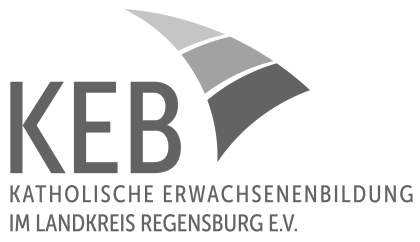 ErläuterungDie Öffentlichkeit einer Maßnahme ist nachzuweisen.Dies kann in einer oder mehreren der nachstehend genannten Formen geschehen:a.	Ankündigung im Programmheft der Katholischen Erwachsenenbildungb.	Ankündigung in der Presse oder einem anderen öffentlichen Organc.	gesonderte Einladung (z.B. Plakat oder Handzettel)Den Öffentlichkeitsnachweis b oder c bitte immer dem Abrechnungs- und Erfassungsbogen beilegen!Grundsätzlich gilt: die Zusammenarbeit mit der Kath. Erwachsenenbildung muss erkennbar sein mit zusätzlichen Formulierungen wie z. B. -    „… in Zusammenarbeit mit der KEB Regensburg Land“        oder „….die Veranstaltung findet im Rahmen der Katholischen Erwachsenenbildung….“    statt. DatumThemaVeranstal- tungsortVeranstalter z.B.PGR/SC/KDFB/KAB/KF/KLBTeilnehmerzahlmännl. / weibl.Teilnehmerzahlmännl. / weibl.Uhrzeit/Dauer von- bis Leitung - Organisation -Referent/in  Absender:(Name undAdresse)Telefon:e-mail:Datum, Unterschrift